  Local Weather 2Outcome: (114-6), (212-8)Content: Page 202-205Build a Weather Station:One of the best ways to learn about the weather is to build and use your own weather station. In order to build a weather station, some of the important factors that affect the weather must be considered.  Some of the factors that must be measured or at least be able to detect a change include; Air temperature, Humidity, Wind direction, Wind speed, And air pressure.  Measuring devices commonly used in a weather station:Thermometer Hygrometer Psychrometer Aneroid barometer Wind vane Anemometer Rain gauge.1. Thermometer:A thermometer is a device used to measure the outside air temperature. 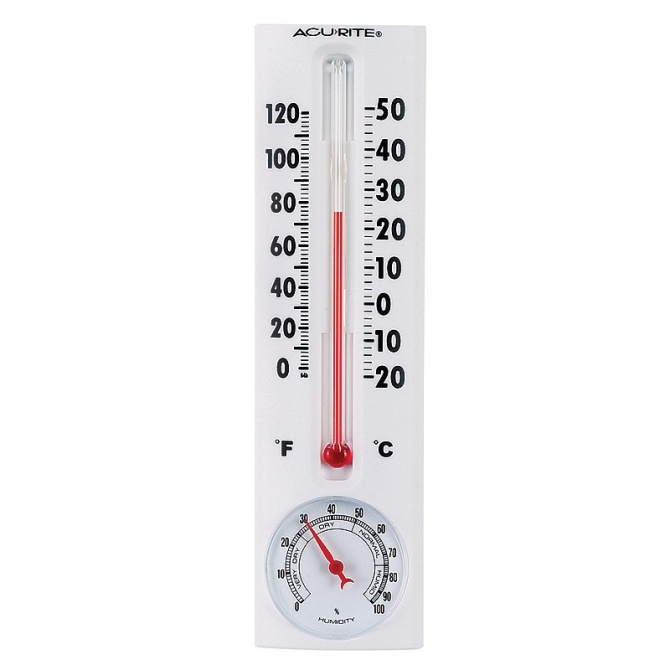 How does a thermometer work?The mercury (or alcohol) in the bulb is mostly located in the bulb of the thermometerWhen the temperature rises, the liquid expands and rises up the tube, which is marked (calibrated) to show the actual temperature outside Does it matter if the thermometer is placed in the sun or shade?The thermometer will obviously show a colder temperature in shade than in the sun, therefore this must be considered when placing the thermometerTemperature is considered an important weather factor because it will determine the type of precipitation (rain /snow) we may get.  Temperature is also related to our level of comfort. If it is cold outside, we may wear a heavy coat to keep us warm. On a hot summer day we would dress quite differently. 2. Hygrometer:Device used to measure the humidity of the air.  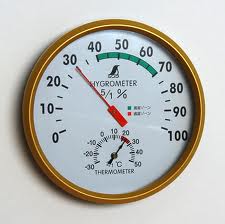 Humidity is a measure of the how much moisture (water vapour) is in the air.  Have you ever seen your breath on a cold day?  That's moisture in your breath, just like the water in clouds, rain, or moisture in the air.What does humidity have to do with the weather?Warm air can hold more water than cold air.  The more water that is in the air the greater the chance for precipitation (rain or snow).  So warm, wet air is usually associated with wet, stormy weather.  The hygrometer can detect a change in humidity and thus predict a change in the weather.  Here are the observations and their meanings.When a Warm Front moves in:When a warm front (mass of warm air) approaches, the humidity of the surrounding air begins to rise as the warm front moves in.  The humidity stays high while the warm air is around, and then the humidity slowly drops as the warm air moves away.When a Cold Front moves in:When a cold front (mass of cold air) approaches, the humidity doesn’t change much as the cold air moves in.  When the cold front arrives the humidity will rise quickly and stay high while it is there.  As the cold fronts moves away the humidity will drop quickly.So by measuring the change in humidity we can tell if a warm front or a cold front is approaching.This type of hygrometer just shows that humidity is changing.  In order to get an actual number value on humidity levels you will have to build a psychrometer.3. Psychrometer:Device that measures the amount of relative humidity in the air.  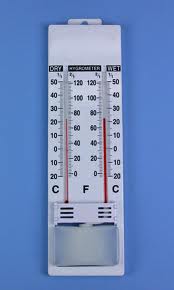 Relative humidity is a measure of the amount of water vapour that is in the air compared to the maximum amount of water vapour that the air can hold.  The air can hold a maximum amount of water.  If we can measure how much water is actually in the air we can then figure out its percentage or relative humidity.A psychrometer is made up of two thermometers mounted together.  One thermometer is ordinary (dry bulb) and the other has a cloth wick (skate lace) over its bulb.  The one with the wick over it is called a wet-bulb thermometer. When you are ready to take a reading, dip the wick (skate lace) in water and then fan air over the thermometers.  When the air is blowing over the wick the water evaporates and has a cooling effect on the wet-bulb thermometer.  After a few seconds you take a reading of the temperatures of both thermometers. Understanding the Reading:If the surrounding air is dry, more water evaporates from the wick.  The more water that evaporates the cooler the reading will be.  There will be a large difference between the dry bulb and the wet bulb.  If the surrounding air is very damp then only a small amount of water will evaporate and the two bulbs will be about the same.  The smaller the difference the greater the humidity.  If the surrounding air is holding as much moisture as possible (if the relative humidity is 100%) there is no difference between the two temperatures. As we know the higher the humidity (the more water that there is in the air) the greater the chance of rain or snow.Meteorologists have made up charts of these differences between the wet and dry bulbs at each temperature.  By using the chart you can find relative humidity. (Table 1 Page 203) Example: A psychrometer reading gives the dry bulb reading of 20oC and a wet bulb reading of 18oC.  What is the relative humidity?4.  Aneroid barometer:Device used to measure surrounding air pressure.  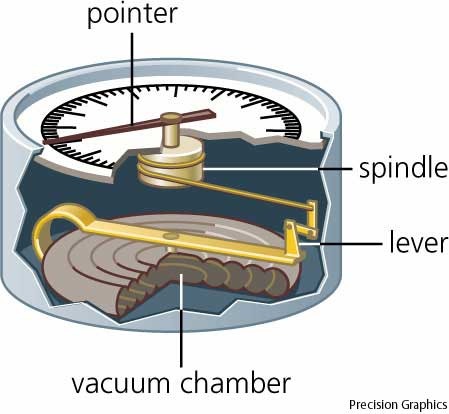 Air pressure is the force that air pushes down on the earth.Cold air is denser (thicker and heavier) than warm air.  Recall that cold matter contracts (shrinks) therefore as air cools, it begins to get squeezed together.  The colder the air, the more we can squeeze into the same size air mass.  As a result cold air is heavier than warm air.  The rising of the air pressure tells that a high-pressure system is moving in.  The high-pressure system is made up of cool, dry air. So a high barometric pressure is usually associated with cool, clear, dry air – fine weather.If the air pressure begins to drop that means a low-pressure system is moving in.  A low-pressure system is usually warmer, moist air - poor weather on the way.5.  Wind vane:Tool that measures the direction of the wind.  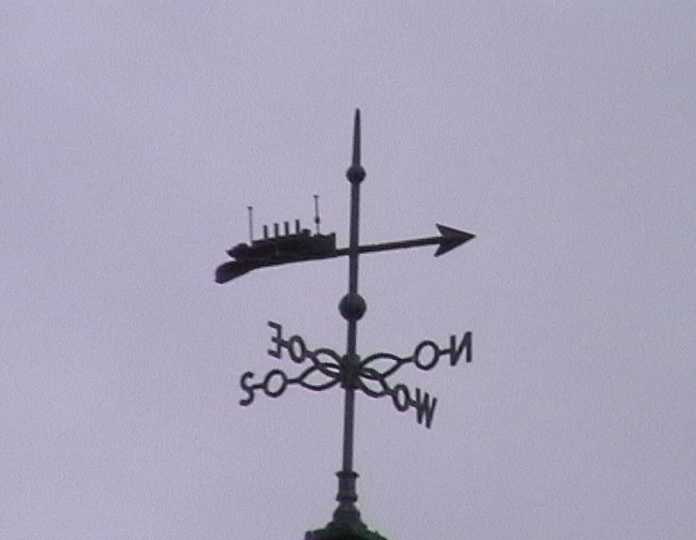 A typical wind vane would have a pointer that can spin with one end larger than the other and compass bearing. The part of the vane that turns into the wind is usually shaped like an arrow. The other end is wide so it will catch the smallest breeze. The breeze turns the arrow until it catches both sides of the wide end equally. The arrow always points into the wind. The arrow tells you the direction that the wind is coming from.If the wind is blowing from the south, the wind is usually warm. If the wind is blowing from the north, the wind is usually cooler. The weather associated with wind direction depends a great deal on your local geography.  For instance, on the east coast of the Island an easterly wind is generally off the water and is cool and wet, usually bringing fog and rain.  Where as, on the west coast of the island a westerly wind would be blowing off the water. 	6. Anemometer:Used to measure the speed of the wind. 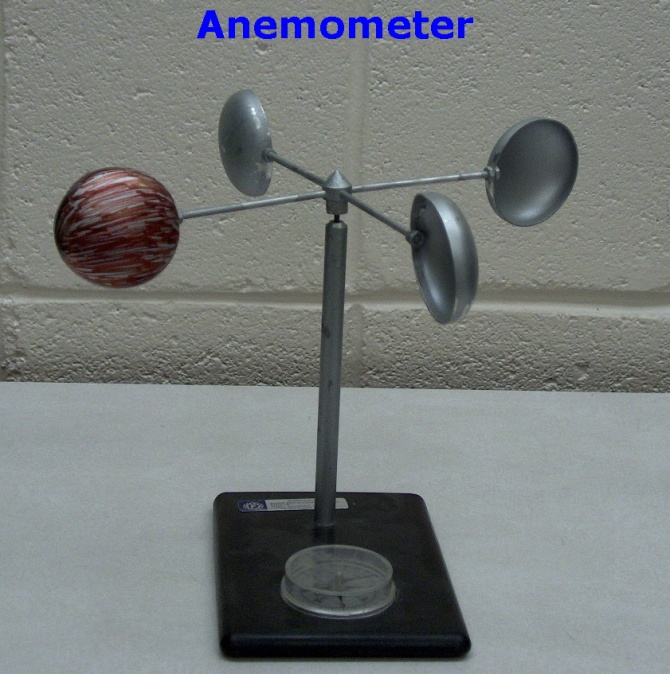 The simplest of all anemometers is the ping-pong ball anemometer. 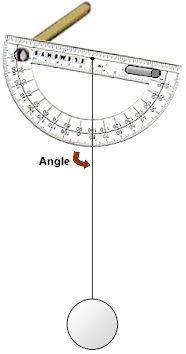 When the wind blows the ping-pong ball suspended on the end of a string is moved.  The angle of the string is recorded and then the speed of the wind can be estimated.The pressure anemometer is another simple device used to measure wind speed.  Has a small plastic bead in a glass tube. When the wind blows over the top of the tube it creates a vacuum that sucks up the small plastic bead.  The higher the bead rises, the higher the wind speed. A rotation anemometer Consist of a windmill, or a propeller, or three or more cone shaped cups.  As it spins, you can count the rotations (number of spins) that it makes in ten seconds.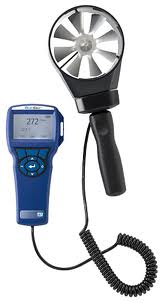 This homemade anemometer cannot not tell the wind speed in kilometres per hour; but it can give you an idea of how fast the wind is blowing.More precise Weather forecasters' anemometers have the propeller connected to a small generator and computer that can accurately count and calculate the revolutions per minute into kilometres per hour. (km/h). 7. Rain gauge:Tool, which collects and measures the amount of rainfall.  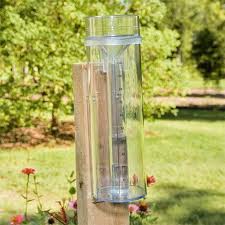 It is simply a bottle or can with a millimetre scale.  As it rains, the bottle fills and then you go out and measure the height of the water in the bottle (in mm). Snow is measured the same way but is measured in cm.Homework: Page 205: # 2, 3, 4  